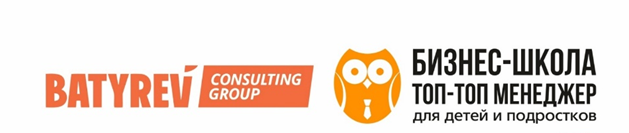 ВАКАНСИЯ: PR-МЕНЕДЖЕРМеждународная Сеть Бизнес-Школ для детей и подростков “ТОП-ТОП МЕНЕДЖЕР” примет в свою команду PR-Менеджера!Немного о нас: Бизнес-Школа была образована в 2015 году в г. Ульяновске и сегодня имеет статус франшизы: открыты 15 школ по России. ЧЕМ ПРЕДСТОИТ ЗАНИМАТЬСЯ:Тесное взаимодействие с Директором Сети Бизнес-Школы, посещение промо-мероприятий, написание пресс-релизов, ведение live-трансляций занятий и мероприятий.Работать с внешними информационными площадками, социальными сетями и сайтом Сети Бизнес-Школ: разработка “вкусного” имиджевого контента для социальных сетей (ВКонтакте, Facebook, Instagram,YouTube), создание видеороликов при помощи простых видеоредакторов.Поиск партнёров для совместного проведения промоакций онлайн и офлайн, организация и проведение промоакций.Поиск в г. Ульяновске площадок для PR нашего бренда и поиск в городах франчайзи.Анализ конкурентов - находить лучшие фишки в области продвижения и PR у лидеров Дополнительного образования для школьников и тестировать это на наших площадках.КТО НАМ НУЖЕН:● Энергичный, самостоятельный, мобильный, готовый к чередованию пиковой загрузки (участие в мероприятиях в том числе в выходные) и относительно свободных часов для выполнения текущей работы.● Имеющий опрятный вид и высокие коммуникативные навыки, грамотную устную и письменную речь.● Умеющий общаться с клиентом вживую и по телефону● Внимательный к деталям и мелочам● Высшее образование● Искренний интерес и желание работать в сфере коммерческого образования детей и просто любовь к детям:)● Высокие навыки работы с компьютерным soft и в социальных сетях (проводим обучение)● Быстрая обучаемость и стремление к личностному росту!МЫ ГОТОВЫ ПРЕДЛОЖИТЬ:● Оформление по ТК РФ;● Сотрудникоориентированный график работы● Хороший уровень заработной платы● Работа в быстрорастущем социальном бизнес-проекте под руководством опытных бизнес-тренеров, коучей, маркетологов и собственников бизнеса.● Бесплатное обучениеТип занятости:Полная занятость, полный деньАдрес: Ульяновск, улица 2-й переулок Мира 21, тел: +7 9510 99 47 47 